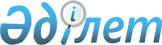 О признании утратившими силу приказов Министра финансов Республики Казахстан от 29 июля 2010 года № 385 "Об утверждении Инструкции по применению Системы управления рисками в целях возврата превышения налога
на добавленную стоимость" и от 25 июля 2012 года № 350 "О внесении
изменений и дополнений в приказ Министра финансов Республики
Казахстан от 29 июли 2010 года № 385 "Об утверждении Инструкции по применению Системы управления рисками в целях возврата превышения налога на добавленную стоимость"Приказ Министра финансов Республики Казахстан от 15 апреля 2013 года № 193

      В соответствии со статьей 21-1 Закона Республики Казахстан от 24 марта 1998 года «О нормативных правовых актах» ПРИКАЗЫВАЮ:



      1. Признать утратившими силу:



      1) приказ Министра финансов Республики Казахстан от 29 июля 2010 года № 385 «Об утверждении Инструкции по применению Системы управления рисками в целях возврата превышения налога на добавленную стоимость» (зарегистрированный в Реестре государственной регистрации нормативных правовых актов Республики Казахстан 16 августа 2010 года за № 6398, опубликованный в газете «Казахстанская правда» от 7 сентября 2010 г. № 234 (26295));



      2) приказ Министра финансов Республики Казахстан от 25 июля 2012 года № 350 «О внесении изменений и дополнений в приказ Министра финансов Республики Казахстан от 29 июля 2010 года № 385 «Об утверждении Инструкции по применению Системы управления рисками в целях возврата превышения налога на добавленную стоимость» (зарегистрированный в Реестре государственной регистрации нормативных правовых актов Республики Казахстан 17 августа 2012 года за № 7849, опубликованный в газете «Юридическая газета» от 11 сентября 2012 г. № 135 (2317)).



      2. Налоговому комитету Министерства финансов Республики Казахстан (Джумадильдаев А.С.) в недельный срок направить копню приказа: в Министерство юстиции Республики Казахстан и обеспечить его последующее опубликование в средствах массовой информации.



      3. Настоящий приказ вступает в силу со дня его подписания.      Министр финансов

      Республики Казахстан                       Б. Жамишев
					© 2012. РГП на ПХВ «Институт законодательства и правовой информации Республики Казахстан» Министерства юстиции Республики Казахстан
				